Online beseda s Lindou AlbrechtovouPřijměte pozvání na online besedu s Lindou AlbrechtovouKDY:	středa 22.3. od 17:00KDE:	v aplikaci Teams – přihlašovací formulář na tomto odkazu: 
https://1url.cz/@Prihlaseni_beseda_L_AlbrechtovaPřijďte, až uvidíte, řekli Lindě Albrechtové, když projevila zájem studovat na vysoké škole. Díky své odvaze, nezdolnosti a touze překonávat překážky velmi úspěšně vystudovala v době, kdy nebyly téměř žádné kompenzační pomůcky a dnes sama pomáhá lidem s těžkým zrakovým postižením. Kromě své práce také ve volném čase píše blog, díky kterému se nejen lidé nevidomí a slabozrací, ale také běžná veřejnost může dozvědět spoustu důležitých informací, tipů a rad. 
Na tuto besedu je nutné se přihlásit pomocí formuláře Microsoft Teams. Pokud byste měli jakékoli potíže s vyplněním formuláře, kontaktujte telefonicky Petru Trunečkovou na tel: 736671586. Ta Vám s vyplněním pomůže. Případně kontaktujte pracovníka SONS ve Vašem okolí. Formulář lze vyplnit z jakéhokoli počítače či mobilního zařízení. Není tedy třeba vyplňovat z vlastního počítače.
Po vyplnění formuláře Vám bude na e-mail zaslán odkaz pro připojení ke schůzce. Nejpozději však hodinu před plánovaným začátkem akce, tedy v 16:00. 
V tento čas bude také schůzka zpřístupněna pro zkušební připojení.
Formulář se Vám zobrazí také po načtení tohoto QR kódu: 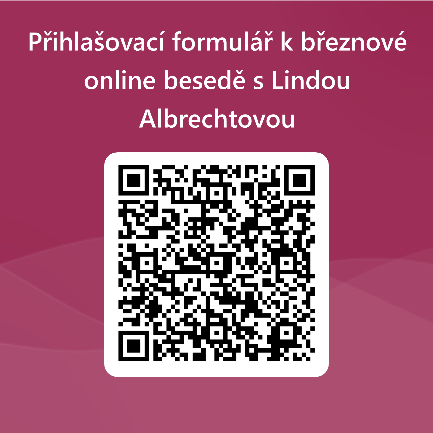 Ve formuláři, prosíme, vyplňte všechny požadované údaje. Na zadanou emailovou adresu vám v den konání akce zašleme odkaz pro připojení k besedě. Pro hladký a příjemný průběh besedy je důležité, aby účastníci uměli vypnout a zapnout mikrofon. Pokud si nejste jistí, jak tuto funkci na Vašem zařízení ovládat, prosíme, kontaktujte Jirku Sedláčka na tel: 732 876 513. Rád Vám poradí, jak na to. 
Můžete také využít návod na připojení, který jsme pro Vás zpracovali a je umístěn na naší webové stránce. Přímý odkaz na návod je zde: https://1url.cz/@navod_pripojeni_ms_teams
Schůzka bude přístupná od 16:00 pro vyzkoušení funkčnosti Vašeho připojení. Odkaz na ni Vám bude zaslán po vyplnění formuláře, viz. výše.Těšíme se na Vás!
Za tým SONS onlineVojtěch Železník 